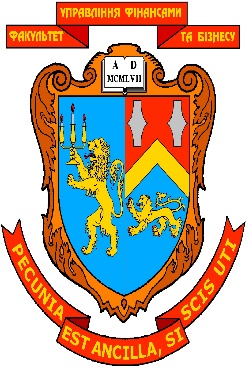 Програма навчальної дисципліни :  «Облік і оподаткування за видами економічної діяльності»для студентів за галуззю знань: 07 «Управління та адміністрування»спеціальності: 071 «Облік і оподаткування»спеціалізації: Облік, аналіз та фінансові розслідуванняосвітнього ступеня: магістр“28” серпня 2020 року Розробник: Шот А.П., доцент кафедри обліку, аналізу і контролю, к.е.н., доцент    (вказати авторів, їхні посади, наукові ступені та вчені звання)Розглянуто  та  ухвалено  на  засіданні  кафедри обліку, аналізу і контролю Протокол № 1 від “28” серпня 2020 р.В.о. зав. кафедри _____________              Романів Є.М.                                              (підпис)                        (прізвище, ініціали)Розглянуто  та  ухвалено  Вченою радою факультету управління фінансами та бізнесуПротокол № 1 від  “28” серпня 2020 р.© Шот А.П.,  2020 рік© ЛНУ імені Івана Франка, 2020 рікРОЗДІЛ 1. Пояснювальна запискаЗа роки незалежності України була зроблена велика робота з розвитку і вдосконалення як системи бухгалтерського обліку так і оподаткування суб’єктів господарювання. Це стосується як інститутів, відповідальних за обчислення, стягнення і розподіл податків, так і нормативно-правової бази з обліку та оподаткування. Важливим завданням, незважаючи на відносну замкнутість податкової системи на фіскальних функціях, не перешкоджання економічному розвитку СГД. Збалансовані рішення щодо ефективного розвитку підприємництва повинні базуватися на таких наукових принципах і положеннях, які б враховували як потреби суб’єктів обліку та оподаткування в ринкових умовах господарювання, так і державні інтереси. Створення та функціонування підприємств, що відносяться до різних видів економічної діяльності вимагає і відповідних знань щодо специфіки обліку та оподаткування їх діяльності.Предмет навчальної дисципліниПредметом навчальної дисципліни є облік фінансово-господарської діяльності підприємств різних видів економічної діяльності, а також оподаткування результатів їх діяльності.Об'єктом  навчальної дисципліни є особливості організації, введення обліку та оподаткування підприємств торгівлі, сільського господарства, будівництва та в транспортних організаціях, страховій сфері, туристичного та готельного бізнесу.Мета навчальної дисципліниМетою  навчальної дисципліни «Облік і оподаткування за видами економічної діяльності» є  формування системи базових знань у сфері обліку та оподаткуванні суб’єктів господарської діяльності, які відносяться до різних видів економічної діяльності. Основні завданняДля досягнення мети поставлені такі основні завдання:розуміння концептуальних засад загальної системи та спеціальних режимів оподаткування; набуття вмінь нарахування та сплати податків (обов’язкових платежів) та зборів при різних системах оподаткування суб’єктами господарювання;засвоєння основних принципів та особливостей ведення обліку на підприємствами різних видів економічної діяльності;оволодіння навичками самостійного відображення в обліку операцій на підприємствах торгівлі, сільського господарства, будівництва та в транспортних організаціях та ін.Місце навчальної дисципліни в структурно-логічній схемі Навчальна дисципліна «Облік і оподаткування за видами економічної діяльності» є нормативною дисципліною підготовки магістрів з обліку і оподаткування. Вона формує базу знань та взаємопов’язана з такими дисциплінами, як «Фінансовий облік», «Фінансовий аналіз», «Організація обліку і оптимізація оподаткування», «Стратегічний управлінський облік», «Звітність підприємств», «Бухгалтерський облік в галузях економіки», «Фінансовий контроль в галузях економіки» та ін.Вимоги до компетентностей, знань і умінь:В результаті вивчення навчальної дисципліни у студента мають бути сформовані такі компетентності :загальні:вміння виявляти, ставити та вирішувати проблеми; здатність проведення досліджень на відповідному рівні; здатність генерувати нові ідеї (креативність);здатність до пошуку, оброблення та аналізу інформації з різних джерел; здатність спілкуватися з представниками інших професійних груп різного рівня (з експертами з інших галузей знань/видів економічної діяльності); цінування та повага різноманітності та мультикультурності;здатність діяти на основі етичних міркувань (мотивів); здатність оцінювати та забезпечувати якість виконуваних робіт; здатність до абстрактного мислення, аналізу та синтезу; здатність планувати і проводити наукові дослідження, готувати результати наукових робіт до оприлюднення.спеціальні:здатність формувати та використовувати облікову інформацію для прийняття ефективних управлінських рішень на всіх рівнях управління підприємством в цілях підвищення ефективності, результативності та соціальної відповідальності бізнесу. здатність застосовувати теоретичні, методичні і практичні підходи щодо організації обліку, контролю, планування та оптимізації податкових розрахунків. здатність формулювати завдання, удосконалювати методики та впроваджувати сучасні методи фінансового та управлінського обліку, аналізу, аудиту і оподаткування у відповідності зі стратегічними цілями підприємства. здатність здійснювати діяльність з консультування власників, менеджменту підприємства та інших користувачів інформації у сфері обліку, аналізу, контролю, аудиту, оподаткування. здатність проводити наукові дослідження з метою вирішення актуальних завдань теорії, методики, організації та практики обліку, аудиту, аналізу, контролю та оподаткування.Вивчення дисципліни «Облік і оподаткування за видами економічної діяльності» передбачає досягнення такого кваліфікаційного рівня підготовки фахівця, за якого він повинен:знати:нормативні-правові документи, які регламентують ведення обліку та оподаткування господарських операцій на підприємствах торгівлі, сільського господарства, транспорту та будівництва, фінансовій та страховій сферах, туристичному та готельному бізнесі;особливості організації обліку підприємств різних видів економічної діяльності;особливості оподаткування СГД за видами діяльності та системами оподаткування;місце і значення облікової та податкової систем в інформаційному забезпеченні користувачів обліково-аналітичної інформації у вирішенні проблем в сфері соціальної, економічної і екологічної відповідальності підприємств;сутність об’єктів обліку, оподаткування та розуміти їх роль і місце в господарській діяльності. вміти:правильно застосовувати податкове законодавство, з врахуванням особливостей оподаткування підприємств різних видів економічної діяльності;застосовувати в практичній діяльності законодавчі та нормативні матеріали щодо ведення обліку в торговельних, транспортних, сільськогосподарських і будівельних та інших підприємствах;вирішувати завдання різних видів складності щодо ведення обліку та оподаткування операцій на підприємствах різних видів економічної діяльності;використовувати математичний інструментарій для дослідження соціально-економічних процесів, розв’язання прикладних завдань в сфері обліку та оподаткування; застосовувати знання права та податкового законодавства в практичній діяльності суб’єктів господарювання; ідентифікувати та оцінювати ризики недосягнення управлінських цілей суб’єкта господарювання, недотримання ним законодавства та регулювання діяльності, недостовірності звітності, збереження й використання його ресурсів; демонструвати розуміння вимог щодо професійної діяльності, зумовлених необхідністю забезпечення сталого розвитку України, її зміцнення як демократичної, соціальної, правової держави. Програмні  результативміти розвивати та підвищувати свій загальнокультурний і професійний рівень, самостійно освоювати нові методи роботи та знання щодо комплексного бачення сучасних проблем економіки та управління;знати теорію, методику і практику формування облікової інформації за стадіями облікового процесу і контролю для сучасних і потенційних потреб управління суб’єктами господарювання з урахуванням професійного судження;обґрунтовувати вибір оптимальної системи оподаткування діяльності суб’єкта господарювання на підставі діючого податкового законодавства; застосовувати наукові методи досліджень у сфері обліку, аудиту, аналізу, контролю та оподаткування та імплементувати їх у професійну діяльність та господарську практику. готувати й обґрунтовувати висновки задля консультування власників, менеджменту суб’єкта господарювання та інших користувачів інформації у сфері обліку, аналізу, контролю, аудиту, оподаткування;дотримуватися норм професійної та академічної етики, підтримувати врівноважені стосунки з членами колективу (команди), споживачами, контрагентами, контактними аудиторіями;вміти генерувати нові ідеї в сфері обліку, аналізу, аудиту та оподаткування; аналізувати і оцінювати закономірності і тенденції розвитку обліку, аналізу та аудиту, оподаткування.Опанування навчальною дисципліною «Облік і оподаткування за видами економічної діяльності» повинно забезпечувати необхідний рівень сформованості вмінь:Навчальна програма складена на 4 кредити.Форма контролю – екзамен.РОЗДІЛ 2.   Тематичний план навчальної дисципліни «ОБЛІК І ОПОДАТКУВАННЯ ЗА ВИДАМИ ЕКОНОМІЧНОЇ ДІЯЛЬНОСТІ»РОЗДІЛ 3.   Зміст навчальної дисципліни «ОБЛІК І ОПОДАТКУВАННЯ ЗА ВИДАМИ ЕКОНОМІЧНОЇ ДІЯЛЬНОСТІ»Тема 1. Організація обліку і оподаткування СПД за видами економічної діяльності Поняття суб’єкта господарювання та його характеристика. Права та обов’язки суб’єктів господарювання. Класифікація видів суб’єктів господарської діяльності.Класифікація видів економічної діяльності та підприємств за видами економічної діяльності. Нормативно-правове забезпечення обліку та оподаткування діяльності підприємств. Концептуальні основи оподаткування суб’єктів господарювання. Види систем оподаткування СГ. Порядок вибору форми обліку та системи оподаткування суб’єкта господарської діяльності. Переваги та недоліки загальної та спрощеної системи обліку та оподаткування.Тема 2. Особливості обліку та оподаткування виробників сільськогосподарської продукціїПодаткова політика в аграрному секторі економіки України. Класифікація видів діяльності сільгоспвиробників. Спеціальний режим оподаткування виробників сільськогосподарської продукції.Об’єкт, база та ставки ЄП для сільськогосподарських товаровиробників.Особливості бухгалтерського обліку у сільськогосподарському виробництві. Облік довгострокових та поточних біологічних активів. Особливості обліку витрат на виробництво та калькулювання собівартості продукції основного і допоміжного виробництва. Облік готової продукції та її реалізації.Тема 3. Облік та оподаткування діяльності підприємств будівельної галузіПодаткове стимулювання діяльності будівельних підприємств України. Особливості оподаткування підприємств будівельної галузі за довгостроковими контрактами. Порядок оподаткування будівельно-монтажних робіт під час будівництва доступного житла. Особливості оподаткування податком на додану вартість операцій з поставки житла. Пільгове оподаткування інвестиційних проектів будівництва. Особливості будівельного виробництва та їх вплив на організацію обліку. Облік витрат та доходів у підрядника та забудовника.Тема 4. Особливості бухгалтерського обліку та оподаткування в торговельних підприємствах Оподаткування діяльності торгівельних підприємств. Особливості нарахування та сплати ПДВ при переміщенні товарів через кордон. Порядок нарахування та сплати акцизного та інших податків торгівельними підприємствами.Облік на підприємствах роздрібної та оптової торгівлі. Облік експортно-імпортних операцій. Особливості обліку бартерних операцій.Тема 5. Особливості обліку та оподаткування транспортно-експедиторської діяльностіПравові засади транспортно-експедиторської діяльності суб’єктів господарювання. Особливості оподаткування транспортно-експедиторської діяльності податком на прибуток. Особливості оподаткування поставки транспортно-експедиторських послуг податком на додану вартість.Галузеві особливості транспорту та їх вплив на організацію обліку. Особливості  обліку доходів, витрат та калькулювання продукції (послуг) автотранспортних підприємств.Тема 6. Особливості обліку та оподаткування туристичної діяльності і готельного бізнесуТуристична діяльність в Україні та її державне регулювання. Туроператори та турагенти – як платники податків та зборів. Особливості оподаткування підприємств готельного бізнесу. Особливості організації обліку туристичної діяльності. Облік діяльності туроператора та турагента. Облік реалізації турпродукту. Облік інформаційних туристичних послуг. Облік витрат і доходів у підприємствах готельного бізнесу.РОЗДІЛ 4.  Список рекомендованої літературиПодатковий кодекс України від 02.12.2010 р. № 2755-VI [Електронний ресурс]. - Режим доступу : https://zakon.rada.gov.ua/laws/show/2755-17.Господарський кодекс України від 16.01.2003 р. № 436-ІУ [Електронний ресурс]. - Режим доступу : https://zakon.rada.gov.ua/laws/show/436-15. Митний кодекс від 13.03.2012 р. № 4495-VI [Електронний ресурс]. - Режим доступу : https://zakon.rada.gov.ua/laws/show/4495-17.Цивільний кодекс України від 16.01.2003 р. № 435-IV [Електронний ресурс]. - Режим доступу : https://zakon.rada.gov.ua/laws/show/435-15.Кодекс України про адміністративні правопорушення від 07.12.84 р. № 8073-X [Електронний ресурс]. - Режим доступу : https://zakon.rada.gov.ua/laws/show/80731-10Закон України «Про архітектурну діяльність» від 20.05.99 р. № 687-XIV [Електронний ресурс]. - Режим доступу : https://zakon.rada.gov.ua/laws/show/687-14Закон України «Про фінансові послуги та державне регулювання ринків фінансових послуг» № 2264 - III від 12.07.2007р. [Електронний ресурс]. - Режим доступу :  https://zakon.rada.gov.ua/laws/show/2664-14. Закон України «Про дорожній рух» від  30.06.93 р.  №3353-ХІІ [Електронний ресурс]. - Режим доступу : https://zakon.rada.gov.ua/laws/show/3353-12#TextЗакон України «Про бухгалтерський облік та фінансову звітність в Україні» 
від 16.07.1999 р. № 996 – ХІV [Електронний ресурс]. - Режим доступу : https://zakon.rada.gov.ua/laws/show/996-14 . Закон України «Про внесення змін до Закону України «Про бухгалтерський облік та фінансову звітність в Україні» щодо удосконалення деяких положень» від 05.10. 2017 р.  № 2164-VIII [Електронний ресурс]. - Режим доступу : https://zakon.rada.gov.ua/ laws/show/2164-19.Закон України «Про державну підтримку сільського господарства України» від 24.06.2004р. № 1877-IV [Електронний ресурс]. - Режим доступу : https://zakon.rada.gov.ua/ laws/show/1877-15.Закон України «Про оцінку земель» від 11.12.2003р № 1378-IV [Електронний ресурс]. - Режим доступу : https://zakon.rada.gov.ua/laws/show/1378-15. Закон України «Про внесення змін до Податкового кодексу України та деяких законодавчих актів України щодо податкової реформи»  від 28.12. 2014 р. № 71-VIII [Електронний ресурс]. - Режим доступу : https://zakon.rada.gov.ua/laws/show/71-19.Закон України «Про туризм» вiд 15.09.1995 р. № 324/95-ВР [Електронний ресурс]. - Режим доступу : https://zakon.rada.gov.ua/laws/show/324/95-%D0%B2%D1%80.Закон України «Про стимулювання інвестиційної діяльності у пріоритетних галузях економіки з метою створення нових робочих місць» від 06.09.2012 р. №5211 [Електронний ресурс]. - Режим доступу : https://zakon.rada.gov.ua/laws/show/5205-17.Закон України «Про захист прав споживачів» від 15.12. 1993 р. № 3682 [Електронний ресурс]. - Режим доступу :  https://zakon.rada.gov.ua/laws/show/3682-12Закон України «Про міжнародні договори» від 29.06.2004 р. № 1906-IV [Електронний ресурс]. - Режим доступу : https://zakon.rada.gov.ua/laws/show/1906-15.Закон України «Про транспортно-експедиторську діяльність» від 01.07.2004 р. № 1955-1У [Електронний ресурс]. - Режим доступу : https://zakon.rada.gov.ua/laws/show/1955-15Закон України «Про автомобільний транспорт» в редакції закону від 23.02. 2006 р. № 3492-1У [Електронний ресурс]. - Режим доступу :  https://zakon.rada.gov.ua/laws/show/2344-14Наказ Міністерства доходів і зборів «Про затвердження форми Книги обліку доходів і витрат, яку ведуть фізичні особи – підприємці, крім осіб, що обрали спрощену систему оподаткування, і фізичні особи, які провадять незалежну професійну діяльність, та Порядку її ведення» від 16.09.2013 р. № 481[Електронний ресурс]. - Режим доступу : https://zakon.rada.gov.ua/laws/show/z1686-13. Наказ Держкомстату України «Про затвердження методологічних положень щодо визначення основного виду економічної діяльності підприємства» від 14.12.2006  № 607 [Електронний ресурс]. - Режим доступу :  http://search.ligazakon.ua/l_doc2.nsf/link1/FIN25473.html.Про затвердження Правил користування готелями й аналогічними засобами розміщення та надання готельних послуг: Наказ Державної Туристичної Адміністрації України від 16.03.2004.р. №19 [Електронний ресурс]. - Режим доступу :  https://ips.ligazakon.net/document/reg9012?an=148&ed=2009_10_19. Постанова Кабінету Міністрів України «Про затвердження загальних умов укладання і виконання договорів підряду у капітальному будівництві» від 01.08.2005 р. № 668 [Електронний ресурс]. - Режим доступу :  https://zakon.rada.gov.ua/laws/show/668-2005-%D0%BF.Постанова Кабінету Міністрів України «Про затвердження Порядку надання послуг з тимчасового розміщення (проживання)» від 15.03.2006 р. № 297 [Електронний ресурс]. - Режим доступу :  https://zakon.rada.gov.ua/laws/show/297-2006-%D0%BFРозпорядження Кабінету Міністрів України «Про затвердження переліку пріоритетних галузей економіки» від 14.08.2013р. № 843-р. [Електронний ресурс]. - Режим доступу :  https://zakon.rada.gov.ua/laws/show/843-2013-%D1%80.Положенням про інвентаризацію активів та зобов’язань, затверджено Наказом Міністерства фінансів України від 02.09.2014 р. № 879 [Електронний ресурс]. - Режим доступу :  https://zakon.rada.gov.ua/laws/show/z1365-14П(С)БО 9 «Запаси», затверджено Наказом МФУ від 20.10. 1999 р. № 246 [Електронний ресурс]. - Режим доступу :  https://zakon.rada.gov.ua/laws/show/z0751-99Положення (стандарт) бухгалтерського обліку 30 «Біологічні активи», затверджено наказом МФУ від 18.11.2005 р. № 790 [Електронний ресурс]. - Режим доступу :  https://zakon.rada.gov.ua/laws/show/z1456-05П(С)БО 16 «Витрати», затверджено наказом МФУ від 31.12.99 р. № 318 [Електронний ресурс]. - Режим доступу :  https://zakon.rada.gov.ua/laws/show/z0027-00П(С)БО 18 «Будівельні контракти», затверджено Наказом МФУ від 28.04.2001р. № 205 [Електронний ресурс]. - Режим доступу :  https://zakon.rada.gov.ua/laws/show/z0433-01П(С)БО 21 «Вплив змін валютних курсів» затверджено наказом МФУ від 10.08.2000 р. №193 [Електронний ресурс]. - Режим доступу :  https://zakon.rada.gov.ua/laws/show/z0515-00.Інструкція про порядок ведення документообігу при наданні готельних послуг у ДП «Укркомунобслуговування». Затверджено наказом Держкомітету будівництва, архітектури та житлової політики України від 13.10.2000 р. № 230 [Електронний ресурс]. - Режим доступу : https://ips.ligazakon.net/document/fin2209?an=377&ed=2000_10_13Інструкція про порядок оформлення ваучера на надання туристичних послуг та його використання. Наказ Держтурадміністрації України від 06.06.2005 р.  № 50 [Електронний ресурс]. - Режим доступу :  https://zakon.rada.gov.ua/laws/show/z0765-05 План рахунків бухгалтерського обліку активів, капіталу, зобов’язань 
і господарських операцій підприємств і організацій. Наказ МФУ від 30.11.1999 р. № 291 [Електронний ресурс]. - Режим доступу :  https://zakon.rada.gov.ua/laws/show/z0893-99. Методичні рекомендації щодо відображення в бухгалтерському обліку операцій з формування власного капіталу та залучення майна колишніх членів колективних сільськогосподарських підприємств новоствореними сільськогосподарськими підприємствами, затверджено наказом Міністерства аграрної політики України від 02.07.2001 р. № 190 [Електронний ресурс]. - Режим доступу :   https://ips.ligazakon.net /document/FIN2965.Про затвердження спеціалізованих форм регістрів журнально-ордерної форми обліку               для сільськогосподарських підприємств та Методичних рекомендацій щодо їх застосування, затверджено наказом Міністерства аграрної політики України від 04.06.2009 р. № 390 [Електронний ресурс]. - Режим доступу :  https://zakon.rada.gov.ua/ rada/ show/v0390555-09.Методичні рекомендації з планування, обліку і калькулювання собівартості продукції (робіт, послуг) сільськогосподарських підприємств, затверджено наказом Міністерства аграрної політики України від 28.05.2001 р. №132 [Електронний ресурс]. - Режим доступу :  https://zakon.rada.gov.ua/rada/show/v0132555-01/ed20051031/ find?text=%C2%E8%F2% F0%E0% F2%E8+%ED%E0+%E7%E1%F3%F2.Лист ДФС «Про забезпечення сплати акцизного податку з роздрібного продажу»  від 20.01.2015 р. № 1519/7/99-99-19-03-03-17 [Електронний ресурс]. - Режим доступу :  http://sfs.gov.ua/podatki-ta-zbori/zagalnoderjavni-podatki/aktsizniy-podatok/listi-dps/179767.htmlМетодичні рекомендації з формування складу витрат та порядку їх планування в торгівельній діяльності. Затверджено наказом Міністерства економіки та з питань Європейської інтеграції України від 22.05.2002 р. №145 [Електронний ресурс]. - Режим доступу :  https://ips.ligazakon.net/document/me02094?an=1140&ed=2010_03_02Атамас П. Й. Бухгалтерський облік у галузях економіки. 2-ге вид. навч. посіб. – К. : Центр учбової літератури, 2010. – 392 с. Балченко З. А. Бухгалтерський облік в туризмі і готелях України: навч. посіб. / З.А. Балченко. - К.: КУТЕП, 2006. - 232 с. [Електронний ресурс]. - Режим доступу :  https://tourism-book.com/pbooks/book-25/ua/Гончарук С.М., Шот А.П. Збірник нормативно-правових актів з фінансового обліку. Інформаційно-довідкове видання. – Львів. : ЛДФА, 2012. – 296 с. Гура Н.О. Облік видів економічної діяльності: навч. посіб. - К.: Знання, 2004. - 541 с. [Електронний ресурс]. - Режим доступу :  https://dt-kt.net/books/book-14/Організація готельного обслуговування: підручник / Мальська М.П., Пандяк І.Г. – К., 2011. – 366 с. [Електронний ресурс] / Режим доступу: http://westudents.com.ua/knigi/605-organzatsya-gotelnogo-obslugovuvannyamalska-mp.html. Облік у галузях економіки (у схемах і таблицях) [Текст] : навч. посіб. / З. В. Задорожний, Є. К. Ковальчук, В. М. Панасюк, О. Г. Бродовська. – 2-ге вид., доповн. і переробл. – Тернопіль : ТНЕУ, 2015. – 192 с.Свідерський Є. І. Бухгалтерський облік у галузях економіки: навч. посіб. - К.: КНЕУ, 2004. - 233 с. [Електронний ресурс] / Режим доступу: https://buklib.net/books/21902/Бухгалтерський облік за видами економічної діяльності. Чернікова І.Б., Дергільова Г.С., Нестеренко І.С. : навч. посіб. – Х.: Видавництво «Форт», 2015. – 200 с. Бухгалтерський облік у галузях економіки: Підруч. для студ. вищ. навч. закл. / В. Б. Захожай, М. Ф. Базась, М. М. Матюха, В. М. Базась; За ред. В. Б. Захожая, М. Ф. Базася. - К.: МАУП, 2005. - 968 с.Оподаткування суб’єктів господарювання: навч. посіб. / [В. П. Хомутенко, І. С. Луценко, А.В. Хомутенко, О. Г. Волкова]; за заг. ред. В.П. Хомутенко. – Одеса: «ВМВ», 2014. – 418с.Шот А.П. Облік і оподаткування за видами економічної діяльності. Опорний конспект лекцій. – Львів. ‐ 2018. – 117 с.Національний Банк України [Електронний ресурс]. – Режим доступу: http://www.bank.gov.ua/.Публічний звіт про діяльність Міндоходів [Електронний ресурс]. – Режим доступу:http://minrd.gov.ua/data/files/10866.pdf. Торгово-промислова палата України – [Електронний ресурс]. – Режим доступу: http://ata.ucci.org.ua/ua/start/default.html.Центр соціально-економічних досліджень [Електронний ресурс]. – Режим доступу : http://www.case-ukraine.com.uaРОЗДІЛ 5.  РЕСУРСИ МЕРЕЖІ ІНТЕРНЕТНазва рівнясформованості вмінняЗміст критерію сформованості вмінняРепродуктивнийВміння відтворювати знання, передбачені даною програмоюАлгоритмічнийВміння використовувати знання в практичній діяльності при розв’язанні типових завдань та виробничих ситуаційТворчий Здійснювати евристичний пошук 
і використовувати знання для розв’язання нестандартних завдань та проблемних ситуацій№ темиНазва темиТема 1Організація обліку і оподаткування СПД за видами економічної діяльностіТема 2Особливості обліку та оподаткування виробників сільськогосподарської продукціїТема 3Облік та оподаткування діяльності підприємств будівельної галузіТема 4Особливості бухгалтерського обліку та оподаткування в торговельних підприємствах Тема 5Особливості обліку та оподаткування транспортно-експедиторської діяльностіТема 6Особливості обліку та оподаткування туристичної діяльності і готельного бізнесуРесурси мережі Інтернет із законодавства УкраїниРесурси мережі факультетуз навчальної дисципліни Сервер Верховної Ради України: http://www.rada.gov.ua/Міністерство фінансів Україниhttp://www.minfin.gov.ua/Державна фіскальна служба Україниhttp://www.sta.gov.ua/Державна митна служба Україниhttp://www.сustoms.gov.ua/Державна комісія з цінних паперів та фондового ринку http://www.ssmsc.gov.ua/Рахункова палата Україниhttp://www.ac-rada.gov.ua/Ліга Бізнес Інформ: www.liga.net/Нормативні акти України: www.nau.kiev.ua/Налоги и бухгалтерский учет: www.basa.tav.kharkov.ua/Право. Україна:www.legal.com. ua/oqi-bin/rnatrix.ogi/pravo. htrnlУкраїнське право: www.ukrpravo.com/Програма навчальної дисципліни Робоча програма  навчальної дисципліни Методичні рекомендації з вивчення тем Завдання для проведення практичних занятьМетодичні рекомендації  та завдання з виконання самостійної роботи студента Методичні рекомендації  та завдання до виконання індивідуальної роботи студента Засоби діагностики знань студентів з навчальної дисципліни Навчальні посібники з навчальної дисципліниінші